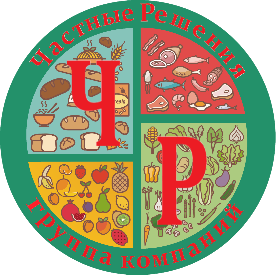                            ВНИМАНИЕ! ПРЕДЛОЖЕНИЕ!                           РУКОВОДИТЕЛЮ КОМПАНИИ!	                        владелецу компании • директору • коммерческому директоруКОНТАКТЫДля корреспонденции:350028, г. Краснодар, ул. Героев-Разведчиков дом 12, оф. 79Эл. почта: PrivateSolution@mail.ruТел: +7 (900) 278-76-50Telegram: +7 (900) 278-76-50 WhatsApp Business:+7 (900) 278-76-50 Александр№Наименование продукцииV, л(свыше 20 тонн)(от 10 тонн-20 тонн)(от 1 тонны-10 тонн)(до 1 тонны)Розница (самовывоз)СОКИ НАТУРАЛЬНЫЕ Цена c НДСЦена c НДСЦена c НДСЦена c НДСЦена c НДС1Сок яблочный осветленный, СКО3л106,00 ₽110,00 ₽114,00 ₽118,00 ₽123,00 ₽2Сок яблочно-виноградный, СКО3л106,00 ₽110,00 ₽114,00 ₽118,00 ₽123,00 ₽3Сок яблочно-черничный, СКО3л106,00 ₽110,00 ₽114,00 ₽118,00 ₽123,00 ₽4Сок. прод.  виноградный, СКО3л106,00 ₽110,00 ₽114,00 ₽118,00 ₽123,00 ₽5Сок яблочный с мякотью, СКО3л102,00 ₽106,00 ₽110,00 ₽114,00 ₽119,00 ₽6Сок яблочно-грушевый с мякотью, СКО3л102,00 ₽106,00 ₽110,00 ₽114,00 ₽119,00 ₽7Сок абрикосовый с мякотью, СКО3л102,00 ₽106,00 ₽110,00 ₽114,00 ₽119,00 ₽8Сок персиковый с мякотью, СКО3л102,00 ₽106,00 ₽110,00 ₽114,00 ₽119,00 ₽9Напиток тыквенный с мякотью, СКО3л102,00 ₽106,00 ₽110,00 ₽114,00 ₽119,00 ₽10Напиток тыквенно-яблочный с мякотью, СКО3л102,00 ₽106,00 ₽110,00 ₽114,00 ₽119,00 ₽11Напиток тыквенно-абрикосовый с мякотью, СКО3л102,00 ₽106,00 ₽110,00 ₽114,00 ₽119,00 ₽12Сок сливовый с мякотью, СКО3л102,00 ₽106,00 ₽110,00 ₽114,00 ₽119,00 ₽13Сок яблочно-сливовый с мякотью, СКО3л102,00 ₽106,00 ₽110,00 ₽114,00 ₽119,00 ₽14Сок сливово-грушевый с мякотью, СКО3л102,00 ₽106,00 ₽110,00 ₽114,00 ₽119,00 ₽15Сок. прод.  Шиповник, СКО3л107,00 ₽111,00 ₽115,00 ₽120,00 ₽125,00 ₽16Сок. прод.  вишневый, СКО3л112,00 ₽116,00 ₽121,00 ₽126,00 ₽131,00 ₽17Сок Морковно-яблочный прям. отжима с мяк., СКО3л109,00 ₽113,00 ₽118,00 ₽123,00 ₽128,00 ₽18Сок томатный прямого отжима, СКО3л120,00 ₽125,00 ₽130,00 ₽135,00 ₽140,00 ₽19Сок томатный с солью, СКО3л120,00 ₽125,00 ₽130,00 ₽135,00 ₽140,00 ₽20Сок яблочный осветленный, СКО1л51,00 ₽53,00 ₽55,00 ₽57,00 ₽59,00 ₽21Сок яблочно-виноградный, СКО1л51,00 ₽53,00 ₽55,00 ₽57,00 ₽59,00 ₽22Сок яблочно-черничный, СКО1л51,00 ₽53,00 ₽55,00 ₽57,00 ₽59,00 ₽23Сок виноградный, СКО1л51,00 ₽53,00 ₽55,00 ₽57,00 ₽59,00 ₽24Сок яблочный с мякотью ,СКО1л49,00 ₽51,00 ₽53,00 ₽55,00 ₽57,00 ₽25Сок яблочно-грушевый с мякотью, СКО1л49,00 ₽51,00 ₽53,00 ₽55,00 ₽57,00 ₽26Сок абрикосовый с мякотью, СКО1л49,00 ₽51,00 ₽53,00 ₽55,00 ₽57,00 ₽27Сок персиковый с мякотью, СКО1л49,00 ₽51,00 ₽53,00 ₽55,00 ₽57,00 ₽28Напиток тыквенный с мякотью, СКО1л49,00 ₽51,00 ₽53,00 ₽55,00 ₽57,00 ₽29Напиток тыквенно-яблочный с мякотью, СКО1л49,00 ₽51,00 ₽53,00 ₽55,00 ₽57,00 ₽30Напиток тыквенно-абрикосовый с мякотью, СКО1л49,00 ₽51,00 ₽53,00 ₽55,00 ₽57,00 ₽31Сок сливовый с мякотью, СКО1л49,00 ₽51,00 ₽53,00 ₽55,00 ₽57,00 ₽32Сок яблочно-сливовый с мякотью, СКО1л49,00 ₽51,00 ₽53,00 ₽55,00 ₽57,00 ₽33Сок сливово-грушевый с мякотью, СКО1л49,00 ₽51,00 ₽53,00 ₽55,00 ₽57,00 ₽34Сок вишневый  прямого отжима, СКО1л53,00 ₽56,00 ₽57,00 ₽59,00 ₽61,00 ₽35Сок Морковно-яблочный прям. отжима с мяк., СКО1л55,00 ₽57,00 ₽59,00 ₽61,00 ₽63,00 ₽36Сок томатный прямого отжима, СКО1л60,00 ₽62,00 ₽65,00 ₽68,00 ₽71,00 ₽37Сок томатный с солью, СКО1л60,00 ₽62,00 ₽65,00 ₽68,00 ₽71,00 ₽НАПИТКИ СОКОСОДЕРЖАЩИЕ1Напиток яблочный сокосодержащий, СКО 3л77,00 ₽80,00 ₽83,00 ₽86,00 ₽89,00 ₽2Напиток яблочно-виноградный сокосодержащий, СКО3л77,00 ₽80,00 ₽83,00 ₽86,00 ₽89,00 ₽3Напиток вишнёвый сокосодержащий, СКО 3л77,00 ₽80,00 ₽83,00 ₽86,00 ₽89,00 ₽4Напиток абрикосовый с мякотью сокосодержащий, СКО 3л77,00 ₽80,00 ₽83,00 ₽86,00 ₽89,00 ₽5Напиток персиковый с мякотью сокосодержащий, СКО3л77,00 ₽80,00 ₽83,00 ₽86,00 ₽89,00 ₽6Напиток черничный ,СКО 3л77,00 ₽80,00 ₽83,00 ₽86,00 ₽89,00 ₽ОВОЩНАЯ КОНСЕРВАЦИЯ1Икра из кабачков, СКО0,5л34,00 ₽35,00 ₽36,00 ₽37,00 ₽39,00 ₽2Икра из овощная из тыквы, СКО0,5л34,00 ₽35,00 ₽36,00 ₽37,00 ₽39,00 ₽3Икра из баклажанов, СКО0,5л34,00 ₽35,00 ₽36,00 ₽37,00 ₽39,00 ₽4Томатная паста 25% , СКО0,5л57,00 ₽59,00 ₽61,00 ₽63,00 ₽66,00 ₽6Капуста белокочанная маринованная, СКО3л92,00 ₽96,00 ₽100,00 ₽104,00 ₽108,00 ₽7Морковь гарнирная, СКО3л92,00 ₽96,00 ₽100,00 ₽104,00 ₽108,00 ₽8Свекла столовая маринованная ,СКО3л92,00 ₽96,00 ₽100,00 ₽104,00 ₽108,00 ₽9Томаты c зеленью в заливке , СКО3л102,00 ₽106,00 ₽110,00 ₽114,00 ₽118,00 ₽10Огурцы с зеленью в заливке3л114,00 ₽118,00 ₽123,00 ₽128,00 ₽133,00 ₽11Кабачки маринованные, СКО3л97,00 ₽101,00 ₽105,00 ₽109,00 ₽113,00 ₽КОМПОТЫ1Компот персиковый, СКО3л112,00 ₽116,00 ₽121,00 ₽126,00 ₽131,00 ₽2Компот абрикосовый , СКО3л112,00 ₽116,00 ₽121,00 ₽126,00 ₽131,00 ₽3Компот вишнёвый , СКО3л122,00 ₽125,00 ₽130,00 ₽135,00 ₽140,00 ₽4Компот сливовый, СКО3л112,00 ₽116,00 ₽121,00 ₽126,00 ₽131,00 ₽5Варенье клубничное, СКО0,5л112,00 ₽6Сироп клубничный, СКО3л600,00 ₽7Лимон с сахаром, СКО0,5л36,00 ₽ПОВИДЛО1Пюре в ассортименте ( под заказ)л2Повидло в ассортименте весовое (под заказ)10 кг58,00 ₽60,00 ₽62,00 ₽64,00 ₽67,00 ₽3Повидло яблочное, СКО0,5л47,00 ₽49,00 ₽51,00 ₽53,00 ₽55,00 ₽4Повидло грушевое, СКО0,5л47,00 ₽49,00 ₽51,00 ₽53,00 ₽55,00 ₽5Повидло сливовое, СКО0,5л47,00 ₽49,00 ₽51,00 ₽53,00 ₽55,00 ₽6Повидло абрикосовое, СКО0,5л47,00 ₽49,00 ₽51,00 ₽53,00 ₽55,00 ₽ TETRA-PAK 1л1Сок яблочный натуральный прямого отжима Комб.Уп. 1л1л44,00 ₽46,00 ₽48,00 ₽50,00 ₽52,00 ₽2Сок яблочно-виноградный прямого отжима Комб.Уп. 1л1л44,00 ₽46,00 ₽48,00 ₽50,00 ₽52,00 ₽3Сок яблочно-черничный  прямого отжима Комб.Уп. 1л1л44,00 ₽46,00 ₽48,00 ₽50,00 ₽52,00 ₽4Сок абрикосовый с мякотью прямого отжима Комб.Уп. 1л1л44,00 ₽46,00 ₽48,00 ₽50,00 ₽52,00 ₽5Сок персиковый с мякотью прямого отжима Комб. Уп. 1л1л47,00 ₽49,00 ₽51,00 ₽53,00 ₽55,00 ₽6Сок томатный прямого отжима прямого отжима Комб. Уп. 1л1л47,00 ₽49,00 ₽51,00 ₽53,00 ₽55,00 ₽7Нектар тыквенный с мякотью  Комб.Уп. 1л1л42,00 ₽44,00 ₽46,00 ₽48,00 ₽50,00 ₽TETRA-PAK 0,2л1Яблочный осветлённый комб.упак. 0,2л0,2л.15,00 ₽16,00 ₽17,00 ₽18,00 ₽19,00 ₽2Яблочный- вишневый комб.упак. 0,2л0,2л.15,00 ₽16,00 ₽17,00 ₽18,00 ₽19,00 ₽3Яблочно-виноградный   комб. упак.  0,2л0,2л.15,00 ₽16,00 ₽17,00 ₽18,00 ₽19,00 ₽4Вишнёвый   комб. упак.  0,2л0,2л.15,00 ₽16,00 ₽17,00 ₽18,00 ₽19,00 ₽5Абрикосовый  комб. упак.  0,2л0,2л.15,00 ₽16,00 ₽17,00 ₽18,00 ₽19,00 ₽6Персиковый  комб.  упак.  0,2л0,2л.15,00 ₽16,00 ₽17,00 ₽18,00 ₽19,00 ₽7Мультифрукт   комб.упак.   0,2л.0,2л.15,00 ₽16,00 ₽17,00 ₽18,00 ₽19,00 ₽СОК В БУТЫЛКЕ1Бутылка 1л Сок яблочный осветленный1л52,00 ₽54,00 ₽56,00 ₽58,00 ₽60,00 ₽2Бутылка 1л  Сок яблочно-виноградный1л52,00 ₽54,00 ₽56,00 ₽58,00 ₽60,00 ₽3Бутылка 1л Сок яблочно-черничный1л52,00 ₽54,00 ₽56,00 ₽58,00 ₽60,00 ₽4Бутылка 1л  Напиток тыквенный с мякотью1л51,00 ₽53,00 ₽55,00 ₽57,00 ₽59,00 ₽5Бутылка 1л Сок. прод.  вишневый 1л54,00 ₽56,00 ₽58,00 ₽60,00 ₽62,00 ₽6Бутылка 1л Сок персиковый с мякотью1л55,00 ₽57,00 ₽59,00 ₽61,00 ₽63,00 ₽7Бутылка 1л Сок Морковно-яблочн. прям.отж. с мяк.1л55,00 ₽57,00 ₽59,00 ₽61,00 ₽63,00 ₽8Бутылка 1л Сок. прод. Шиповник1л55,00 ₽57,00 ₽59,00 ₽61,00 ₽63,00 ₽9Бутылка 1л Сок томатный прямого отжима1л56,00 ₽58,00 ₽60,00 ₽62,00 ₽64,00 ₽TETRA-PAK 0,2л (не для розничной продажи) 1Яблочный осветлённый восстановленный комб.упак. 0,2л0,2л.9,00 ₽9,50 ₽10,00 ₽10,50 ₽11,00 ₽2Яблочно-виноградный   восстановленный  комб. упак.  0,2л0,2л.9,00 ₽9,50 ₽10,00 ₽10,50 ₽11,00 ₽3Сок "Мультифрукт" восстановленный 0.2л комб.уп0,2л.9,00 ₽9,50 ₽10,00 ₽10,50 ₽11,00 ₽4Сок персиковый с мякотью восстановленный 0.2 комб.уп0,2л.9,00 ₽9,50 ₽10,00 ₽10,50 ₽11,00 ₽5Сок абрикосовый с мякотью восстановленный 0.2л комб.уп0,2л.9,00 ₽9,50 ₽10,00 ₽10,50 ₽11,00 ₽TETRA-PAK 1л (не для розничной продажи)1Сок абрикосовый с мякотью. Восстановленный., комб. упаковка1л30,00 ₽32,00 ₽34,00 ₽36,00 ₽38,00 ₽2Сок мультифрукт с мякотью. Восстановленный., комб. упаковка1л30,00 ₽32,00 ₽34,00 ₽36,00 ₽38,00 ₽3Сок персиковый с мякотью. Восстановленный.,комб. упаковка1л30,00 ₽32,00 ₽34,00 ₽36,00 ₽38,00 ₽4Сок яблочно-виноградный. Восстановленный.,комб. упаковка1л30,00 ₽32,00 ₽34,00 ₽36,00 ₽38,00 ₽5Сок яблочный. Восстановленный., комб. упаковка1л30,00 ₽32,00 ₽34,00 ₽36,00 ₽38,00 ₽Сок банка 3л. (не для розничной продажи)1Сок яблочный, СКО (Восстановленный)3л70,00 ₽72,00 ₽74,00 ₽76,00 ₽78,00 ₽2Сок яблочно-виноградный, СКО (Восстановленный)3л70,00 ₽72,00 ₽74,00 ₽76,00 ₽78,00 ₽3Сок вишнёвый, СКО (Восстановленный)3л70,00 ₽72,00 ₽74,00 ₽76,00 ₽78,00 ₽4Сок абрикосовый с мякотью, СКО (Восстановленный)3л70,00 ₽72,00 ₽74,00 ₽76,00 ₽78,00 ₽5Сок персиковый с мякотью, СКО (Восстановленный)3л70,00 ₽72,00 ₽74,00 ₽76,00 ₽78,00 ₽6Сок черничный , СКО (Восстановленный)3л70,00 ₽72,00 ₽74,00 ₽76,00 ₽78,00 ₽№Наименование продукцииНормативный документКол-во в упаковкеV, лСОКИ НАТУРАЛЬНЫЕ ПРЯМОГО ОТЖИМА1Сок яблочный осветлённый, СКОГОСТ 32100-201343л2Сок яблочно-виноградный, СКОГОСТ 32100-201343л3Сок яблочно-черничный, СКОГОСТ 32100-201343л4Сок вишнёвый с мякотью, СКОГОСТ 32101-201343л5Сок яблочный с мякотью, СКОГОСТ 32101-201343л6Сок яблочно-грушевый с мякотью, СКОГОСТ 32101-201343л7Сок яблочно-сливовый с мякотью, СКОГОСТ 32101-201343л8Сок сливовый с мякотью, СКОГОСТ 32101-201343л9Сок сливово-грушевый с мякотью, СКОГОСТ 32101-201343л10Сок персиковый с мякотью, СКОГОСТ 32101-201343л11Сок абрикосовый с мякотью, СКОГОСТ 32101-201343л12Сок яблочный натуральный, СКОГОСТ 32100-2013121л13Сок яблочно-виноградный, СКОГОСТ 32100-2013121л14Сок яблочно-черничный, СКОГОСТ 32100-2013121л15Сок яблочный с мякотью, СКОГОСТ 32101-2013121л16Сок яблочно-грушевый с мякотью, СКОГОСТ 32101-2013121л17Сок яблочно-сливовый с мякотью, СКОГОСТ 32101-2013121л18Сок сливовый с мякотью, СКОГОСТ 32101-2013121л19Сок сливово-грушевый с мякотью, СКОГОСТ 32101-2013121л20Сок персиковый с мякотью, СКОГОСТ 32101-2013121л21Сок абрикосовый с мякотью, СКОГОСТ 32101-2013121л22Сок томатный прямого отжима, СКОГОСТ Р 32876-201443л23Сок томатный с морской солью, СКОГОСТ Р 32876-201443л24Сок морковно-яблочный с мякотью, СКОГОСТ Р 32100-201343лОВОЩНАЯ КОНСЕРВАЦИЯ1Кабачки маринованные, СКОГОСТ Р 31713-201243л2Кабачки маринованные, твист-оффГОСТ Р 31713-2012120,723Икра кабачковая, СКОГОСТ Р 51926-2002120,54Икра баклажанная, СКОГОСТ Р 51926-2002120,55Икра тыквенная, СКОГОСТ Р 51926-2002120,56Томаты зелёные маринованные, твист-оффГОСТ Р 54648-2011120,727Капуста маринованная, СКОГОСТ Р 52477-200543л8Капуста маринованная, твист-оффГОСТ Р 52477-2005120,729Морковь гарнирная, СКОТУ 9161-001-00106402-201543л10Морковь гарнирная, твист-оффТУ 9161-001-00106402-2015120,7211Свекла маринованная, СКОГОСТ Р 52477-200543л12Свекла маринованная, твист-оффГОСТ Р 52477-2005120,7213Огурцы консервированные, СКОГОСТ 31713-201243л14Огурцы консервированные, твист-оффГОСТ 31713-2012120,7215Томаты с зеленью в заливке, СКОГОСТ Р 54648-201143л16Томаты с зеленью в заливке, твист-оффГОСТ Р 54648-2011120,7217Паста томатная, СКОГОСТ 54678-2011120,5КОМПОТЫ1Компот персиковый, СКОГОСТ Р 54680-201143л2Компот вишнёвый, СКОГОСТ Р 54680-201143л3Компот вишнёвый, твист-оффГОСТ Р 54680-2011120,724Компот черешневый, твист-оффГОСТ Р 54680-2011120,725Компот клубничный, твист-оффГОСТ Р 54680-2011120,726Компот яблочный, СКОГОСТ Р 54680-201143лПОВИДЛО1Повидло весовоеГОСТ 32099-2013110кг2Повидло яблочное, СКОГОСТ 32099-2013120,53Повидло грушевое, СКОГОСТ 32099-2013120,54Повидло сливовое, СКОГОСТ 32099-2013120,55Повило абрикосовое, СКОГОСТ 32099-2013120,5СОКИ В КОМБ. УПАКОВКЕ1Сок яблочный натуральныйГОСТ Р 32100-2013121л2Сок яблочно-виноградныйГОСТ Р 32100-2013121л3Сок яблочно-грушевыйГОСТ Р 32100-2013121л4Сок абрикосовый с мякотьюГОСТ Р 32100-2013121л5Сок персиковый с мякотьюГОСТ Р 32100-2013121л6Сок томатный прямого отжимаГОСТ Р 32876-2014121лСОКИ ПРЯМОГО ОТЖИМА ПРЕМИУМ-КЛАССА1Сок яблочный натуральный, твист-оффГОСТ 32100-201391л2Сок яблочно-черничный, твист-оффГОСТ 32100-201391л3Сок яблочно-виноградный, твист-оффГОСТ 32100-201391лНАПИТКИ ПРЯМОГО ОТЖИМА1Напиток тыквенный, СКОГОСТ 32100-201343л2Напиток тыквенно-абрикосовый, СКОГОСТ 32100-201343л3Напиток тыквенно-яблочный, СКОГОСТ 32100-201343л